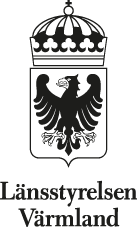 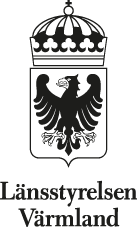 Utkom från trycket den 23 maj 2019 Ändring i Länsstyrelsen i Värmlands läns föreskrifter        (17 FS 2018:7) för Vargtorpets vattenskyddsområde beslutade den 17 april 2018 nr 513-4844-2015) Länsstyrelsen har i beslut den 17 april 2018 förklarat Vargtorpets vattentäkt med delar av tillrinningsområdet som vattenskyddsområde. Vattenskyddsområdet ligger öster om Storfors tätort, Storfors kommun. Områdets geografiska utbredning och zonindelning framgår av bilagor till beslutet i dnr 513-4844-2015. Länsstyrelsen har också beslutat om föreskrifter som inskränker rätten att förfoga över fastigheter liksom ordningsföreskrifter för rätten att färdas och vistas där samt ordningen i övrigt.  Föreskrifterna har kungjorts i Värmlands läns författningssamling under beteckningen 17 FS 2018:7. Sedan beslutet överklagats har regeringen den 4 april 2019 beslutat att ta bort ordet ”normalt” i föreskrifternas 16 §.  Föreskrifterna har därför följande lydelse fr.o.m. den 4 april 2019. 1§ Vattentäktszon  Inom vattentäktszonen är all annan verksamhet än vattentäktsverksamhet förbjuden. Zonen ska vara inhägnad och skyltad. Brunnar ska vara överbyggda och försedda med lås. 2§ Petroleumprodukter samt uppställning av fordon Primär skyddszon Nyetablering av permanenta och tillfälliga lagringsplatser för petroleumprodukter är förbjuden. Lagring utomhus av petroleumprodukter på befintlig lagringsplats, i cistern eller lösa behållare med en sammanlagd lagrad mängd som är större än 50 l vätskeanordning kräver tillstånd. Uppställning av arbetsfordon med en bränsletankvolym om 50 l eller större över natten eller längre är förbjuden. Undantaget är uppställning av arbetsfordon som sker på en uppställningsplats som är utformad så att hela den hanterade volymen vid läckage säkert förhindras nå omgivningen. Tankning är förbjuden. Undantaget är tankning som sker på en plats som är utformad så att hela den hanterade volymen vid läckage säkert förhindras nå omgivningen. All övrig hantering (se §16) av petroleumprodukter och andra brandfarliga vätskor i större volym än 250 l kräver tillstånd från den kommunala miljönämnden. Bränsletank i andra fordon än arbetsfordon ingår inte i de angivna 250 l. Transport av petroleumprodukter är undantaget tillståndsplikten.  ISSN 0347-1667 Tryckt av Länsstyrelsen Värmland 2019 Utgivare: Ulrika Forsman, Länsstyrelsen Värmland Sekundär skyddszon Nyetablering av lagringsplatser för petroleumprodukter är tillståndspliktig liksom övrig hantering (se §16) av petroleumprodukter i större volym än 250 l. Bränsletank i fordon ingår inte i de angivna 250 l. Transport av petroleumprodukter är undantaget tillståndsplikten. 3§ Fordonstvätt  Primär skyddszon Fordonstvätt med avfettningsmedel eller liknande produkter är förbjuden. Sekundär skyddszon Fordonstvätt med avfettningsmedel eller liknande produkter är tillståndspliktig. 4§ Bekämpningsmedel och kemikalier  Primär skyddszon Hantering av kemikalier, inklusive kemiska bekämpningsmedel, i större mängd än normal hushållsförbrukning är förbjuden. Förvaring av kemikalier i mängder mindre än eller lika med normal hushållsförbrukning är endast tillåten i behållare som har nederbördsskydd och sekundärt skydd som rymmer hela den förvarade volymen. Undantaget från förbuden är transport av bekämpningsmedel och kemikalier. Jord- och vattenslagning av bekämpningsmedelbehandlade plantor är förbjuden. Sekundär skyddszon Hantering av kemikalier, inklusive kemiska bekämpningsmedel, i större mängd än normal hushållsförbrukning kräver tillstånd. Undantaget från tillståndsplikten är transport av bekämpningsmedel och kemikalier. Jord och vattenslagning av bekämpningsmedelbehandlade plantor är förbjuden. Tertiär skyddszon Hantering av kemikalier, inklusive kemiska bekämpningsmedel, i större mängd än normal hushållsförbrukning kräver tillstånd. Undantaget från tillståndsplikten är transport av bekämpningsmedel och kemikalier. Jord och vattenslagning av bekämpningsmedelbehandlade plantor är förbjuden. 5§ Jordbruk  Primär skyddszon Spridning av stallgödsel eller av urin eller slam från reningsverk eller enskild anläggning kräver tillstånd. Tillstånd från den kommunala miljönämnden krävs också för nyetablering av odlingsverksamhet, för lagring och kompostering av ensilage utan uppsamling av uppkommet pressvatten, samt för lagring av stallgödsel eller andra organiska gödselmedel i fält såsom i stuka. Nyetablering av djurhållning med mer än 2 djurenheter eller utökning av befintlig djurhållning med mer än 2 djurenheter kräver anmälan. Sekundär skyddszon Spridning av stallgödsel eller av urin eller slam från reningsverk eller enskild anläggning kräver tillstånd från den kommunala miljönämnden. Tillfällig lagring av stallgödsel eller andra organiska gödselmedel i fält såsom i stuka kräver tillstånd från den kommunala miljönämnden. Lagring och kompostering av ensilage utan uppsamling av uppkommet pressvatten kräver tillstånd inom område 100 m från vattendrag/sjö. 6§ Avledning av avloppsvatten Primär skyddszon Nyetablering av enskild avloppsanläggning med utsläpp till mark eller vatten är förbjuden. 7§ Upplag och deponier Primär skyddszon Upplag och deponering av avfall, förorenade massor, och massor med okänd föroreningsbelastning är förbjudet. Upplag av asfalt, oljegrus, och vägsalt är förbjudet. Upplag av snö från ytor utanför den primära zonen är förbjudet. Upplag av bark, flis, spån, timmer och liknande utan tät övertäckning kräver tillstånd. Brännved är undantaget från tillståndsplikten. Sekundär skyddszon Upplag av förorenade massor, asfalt, oljegrus och vägsalt kräver tillstånd. Upplag av massor med okänd föroreningsbelastning kräver tillstånd. Upplag av bark, flis, spån, timmer och liknande utan tät täckning kräver anmälan. Brännved är undantaget från anmälningsplikten. §8 Vägar Primär skyddszon Nyanläggning av väg och järnväg kräver tillstånd. Undantaget är sådan väg/järnväg där vägplan/järnvägsplan har upprättats och godkänts. Spridning av vägsalt för dammbindning kräver tillstånd. §9 Materialtäkt, schaktnings- och underjordsarbeten Primär skyddszon Nyetablering och utvidgning av täktverksamhet är förbjuden, med undantag för täkt för husbehov. För husbehovstäkt krävs tillstånd. Maskinell schaktning, pålning och spontning kräver tillstånd. Sådana arbeten får utföras utan föregående tillstånd, om det till följd av en skada eller för att förebygga skada som försämrar trafiksäkerheten eller framkomligheten på allmän väg eller järnväg är nödvändigt att tillståndspliktiga ändrings- eller lagningsarbeten utförs genast. Ansökan om tillstånd till sådana arbeten ska dock göras snarast möjligt. Sekundär skyddszon Nyetablering och utvidgning av täkt under grundvattenytan är förbjuden. För husbehovstäkt över grundvattenytan krävs tillstånd. Schaktningsarbeten som utförs inom 100 m från vattendrag/sjö kräver anmälan. Arbeten får utföras utan föregående anmälan om det till följd av en skada eller för att förebygga skada som försämrar trafiksäkerheten eller framkomligheten på allmän väg/järnvägen är nödvändigt att anmälningspliktiga ändrings- eller lagningsarbeten utförs genast. Anmälan av sådana arbeten ska dock göras snarast möjligt. §10 Anläggningar för utvinning av energi  Primär skyddszon  Ny anläggning för utvinning eller lagring av energi i jord (jordvärme) är förbjuden. Ny anläggning för utvinning eller lagring av energi i berg eller ytvatten kräver tillstånd från den kommunala miljönämnden. §11 Trafik på sjö Primär skyddszon  Användning av fordon med dieselmotor eller bensindriven tvåtaktsmotor av förgasartyp är förbjuden på sjö. Trafik med bensin- eller dieseldrivet fordon på isbelagd sjö är förbjuden. Undantaget från förbudet är körning med syfte att anlägga isbana eller skidspår samt avverkning av skog på ö. Körning med bensin- eller dieseldrivet fordon i syfte att anlägga isbana eller skidspår samt avverkning av skog på ö kräver tillstånd. Sekundär skyddszon Användning av fordon med dieselmotor eller bensindriven tvåtaktsmotor av förgasartyp är förbjuden på sjö. Trafik med bensin-eller dieseldrivet fordon på isbelagd sjö är förbjuden. Undantaget från förbudet är körning med syfte att anlägga isbana eller skidspår samt avverkning av skog på ö.  Körning med bensin- eller dieseldrivet fordon i syfte att anlägga isbana eller skidspår samt avverkning av skog på ö kräver tillstånd. §12 Annan miljöfarlig verksamhet Primär skyddszon Nyetablering av miljöfarlig verksamhet som innebär risk för negativ påverkan på yt- eller grundvatten och som inte regleras på annat sätt i dessa föreskrifter, är förbjuden. Ändring av befintlig miljöfarlig verksamhet som innebär risk för utsläpp till yt- eller grundvatten och som inte regleras på annat sätt i dessa förskrifter, kräver tillstånd. §13 Enskilda grundvattentäkter Primär skyddszon Nyetablering av brunn för enskild grundvattentäkt kräver tillstånd. §14 Skyltning Vid väggräns till skyddsområdet och invid vägar som passerar genom skyddsområdet ansvarar Storfors kommun för uppsättning av skyltar som utmärker vattenskyddsområdet. Annans mark får tas i anspråk för detta. §15 Övergångsbestämmelse För befintliga anläggningar och verksamheter träder föreliggande föreskrifter i kraft ett år efter den dag som beslut om skyddsföreskrifterna har tagits om inte särskild tidsfrist gäller enligt specifik skyddsföreskrift eller om inte miljönämnden meddelar något annat. Därefter får verksamhet eller anläggning som omfattas av förbud inte bedrivas. Vidare får verksamhet eller anläggning som omfattas av tillstånds- eller anmälningsplikt enligt dessa föreskrifter inte bedrivas efter denna tidpunkt om inte tillstånds- eller anmälningsplikten uppfylls. §16 Tillstånd I det fall tillstånd krävs för en verksamhet enligt dessa föreskrifter, ska skriftlig ansökan lämnas till den kommunala miljönämnden. Tillståndet kan förenas med villkor. En förutsättning för ett tillstånd är att den sökande kan visa att verksamheten kan utföras och drivas utan risk för skada på yt- eller grundvattenförekomsten. I det fall anmälan krävs för en verksamhet enligt dessa föreskrifter, ska skriftlig anmälan lämnas till den kommunala miljönämnden. Nämnden kan förelägga om skyddsåtgärder.  Tillstånd enligt föreliggande skyddsföreskrifter krävs inte om verksamheten har tillståndsprövats eller ska tillståndsprövas enligt miljöbalkens 9 kap. (miljöfarlig verksamhet och hälsoskydd), 11 kap. (vattenverksamhet) eller 12 kap. (jordbruk och annan verksamhet) eller förordning utfärdad med stöd av miljöbalken.  Vid tillståndsprövning enligt 9, 11 och 12 kap. miljöbalken ska det tas hänsyn till att verksamheten är lokaliserad inom skyddsområde för vattentäkt. I dessa föreskrifter kan dock det föreligga förbud mot viss miljöfarlig verksamhet och därmed krävs dispens från föreskrifterna. Verksamhet som är anmälningspliktig enligt 9, 11 eller 12 kap kan vara tillståndspliktig/förbjuden enligt dessa föreskrifter. §16 Definitioner 100 meter från vattendrag eller sjö Avståndet från vattendrag och sjö bestäms utifrån läget av sjöstränder och vattendragssträckningar på kartorna i Bilaga 1. Arbetsfordon Med arbetsfordon avses i dessa föreskrifter traktorer, motorredskap, terrängmotorfordon, spårfordon, industriella maskiner och andra anordningar som är konstruerade för att kunna röra sig eller flyttas på marken och som är försedda med förbränningsmotor. Avfall Avfall är sådant som man avser eller är skyldig att göra sig av med. Hushållsavfall från enskilt hushåll, vilket läggs i enskilda tunnor för regelbunden sophämtning, är ej att betrakta som avfall. Komposterbart hushållsavfall från enskilt hushåll, vilket läggs i hushållskompost på den egna tomten är ej heller att betrakta som avfall. Avloppsvatten Med avloppsvatten avses: · Spillvatten eller annan flytande orenlighet · Vatten som använts som kylning · Vatten som avleds för avvattning av en begravningsplats Bekämpningsmedel Med bekämpningsmedel avses en kemisk produkt som är avsedd att förebygga eller motverka att djur, växter eller mikroorganismer, däribland virus, förorsakar skada eller olägenhet för människors hälsa eller skada på egendom. Det omfattar växtskyddsmedel som används i huvudsak för att skydda växter och växtprodukter inom jordbruk, skogsbruk och trädgårdsbruk. Begreppet inkluderar således även träskyddsmedel. Med dessa medel avses dock inte ättiksprit, såpvatten, etc. Brännved Med brännved avses här ved för uppvärmningsbehov på enskild fastighet. Deponering Med deponering avses uppläggning och förvaring av avfall på marken där avfall förvaras under längre tid än ett år. Djurhållning I begreppet djurhållning inkluderas: · Nötkreatur, häst, get, får eller svin · Pälsdjur eller fjäderfä som inte är sällskapsdjur Djurenhet Med en djurenhet avses här: en mjölkko (som mjölkko räknas även sinko) sex kalvar, en månad eller äldre. Med kalv avses ett nötkreatur upp till sex månaders ålder. Kalvar upp till en månads ålder räknas till moderdjuret. tre övriga nöt, sex månader eller äldre tre suggor, inklusive smågrisar upp till 12 veckors ålder. Betäckta gyltor räknas som suggor. - tio slaktsvin eller avelsgaltar, 12 veckor eller äldre (som slaktsvin räknas även obetäckta gyltor) en häst, inklusive föl upp till sex månaders ålder tio minkhonor för avel, inklusive valpar upp till åtta månaders ålder och avelshannar - 100 kaniner 100 värphöns, 16 veckor eller äldre. Kycklingmödrar räknas till värphöns 200 unghöns upp till 16 veckors ålder 200 slaktkycklingar 100 kalkoner, gäss eller ankor, inklusive kycklingar och ungar upp till en veckas ålder 15 strutsfåglar av arterna struts, emu och nandu, inklusive kycklingar upp till en veckas ålder tio får eller getter, sex månader eller äldre 40 lamm eller killingar upp till sex månaders ålder Fordon Med fordon avses varje motordrivet transportmedel som kan framföras på mark, vatten eller is. Förorenade massor Med förorenade massor avses ett område, en deponi, mark, grundvatten eller sediment som är förorenat och vars föroreningshalt överskrider lokal/regional bakgrundshalt. Hantering I dessa skyddsföreskrifter definieras hantering som en verksamhet eller åtgärd som utgörs av tillverkning, bearbetning, behandling, spridning, förpackning, förvaring, transport, användning, omhändertagande, destruktion, konvertering, saluförande, överlåtelse och därmed jämförliga förfaranden. Husbehovstäkt Med husbehovstäkt avses att på den egna brukningsenheten göra uttag av material, såsom berg, naturgrus och andra jordarter som endast är menat att användas där för eget behov inom den egna brukningsenheten. Kemikalier Med kemikalie menas ett kemiskt ämne eller en blandning av kemiska ämnen som inte är en vara. Begreppet inkluderar lösningsmedel, brandskum, kemiska bekämpningsmedel, impregneringsmedel och andra för grund- och ytvattnet skadliga ämnen. Miljöfarlig verksamhet Med miljöfarlig verksamhet avses definitionen i 9 kap 1§ Miljöbalken. Miljönämnd Med miljönämnd avses den nämnd som ska svara för den prövning på miljö- och hälsoskyddsområdet som ankommer på kommunen enligt föreskrifterna. Nederbördsskydd Med nederbördsskydd avses tak eller liknande beständig anordning som skyddar mot nederbörd. Normal hushållsförbrukning Med normal hushållsförbrukning avses hantering av enstaka förpackningar av de största storlekarna som man som enskild konsument kan köpa i detaljhandeln. Tillfällig förvaring i  samband med målning av enskilt bostadshus ingår också i begreppet. Odlingsverksamhet Med odlingsverksamhet menas fortlöpande odling av vall, stråsäd eller annan gröda på åkermark. Pressvatten Med pressvatten avses uppkommen vätska från ensilage eller lakvatten från kompostering av ensilage. Uppsamling av uppkommet pressvatten Med uppsamling av uppkommet pressvatten avses uppsamling av allt pressvatten på tät platta eller tätt underlag som är utformat så att avrinning inte kan ske till angränsande mark och vattendrag. Uppsamling kan exempelvis ske i tät flytgödselbrunn eller separat brunn. Schaktning Med schaktning avses här sänkning av markytan på område motsvarande en yta i storleksordningen 25 m2 eller större. Sekundärt skydd Med sekundärt skydd avses i dessa föreskrifter Invallning för enskild cistern eller behållare eller Invallning som är gemensam för flera cisterner eller behållare eller Dubbelmantlade rörledningar eller Dubbelmantling av cistern eller behållare Rum som saknar golvbrunn och som kan inrymma den lagrade volymen vid läckage utan att läckage når mark eller vattendrag Annan anordning som säkerställer att det förvarade ämnen eller produkten kan uppfångas från ett läckande förvaringskärl. Det sekundära skyddet utgörs av ett tätt material som är beständigt mot avsett ämne eller produkt. Dubbelmantlade cisterner eller behållare anses vara nederbördsskyddade. Täktverksamhet Med täktverksamhet avses täkt av berg, sten, grus, sand, lera, jord, torv eller andra jordarter. Upplag Med upplag menas högar av material som läggs öppet och direkt på marken. Vara  Med vara menas ett föremål som under produktionen får en särskild form, yta eller design, vilken i större utsträckning än dess kemiska sammansättning bestämmer dess funktion.  ____________________________________________________________________ Föreskrifterna är utfärdade med stöd av 7 kap. 22 och 30 §§ miljöbalken. Bemyndigandet för länsstyrelsen att utfärda föreskrifter enligt 7 kap. 30 § miljöbalken finns i 22 § förordningen (1998:1252) om områdesskydd enligt miljöbalken m.m. _____________________________________________________________________ Föreskrifterna träder i kraft den 17 april 2018. För befintliga anläggningar och verksamheter gäller vad som framgår ovan under §15 Övergångsbestämmelse. Genom länsstyrelsens beslut upphävs tidigare föreskrifter (17 FS 1987:26).  Kenneth Johansson 	 	 	 	Åsa Enefalk .  